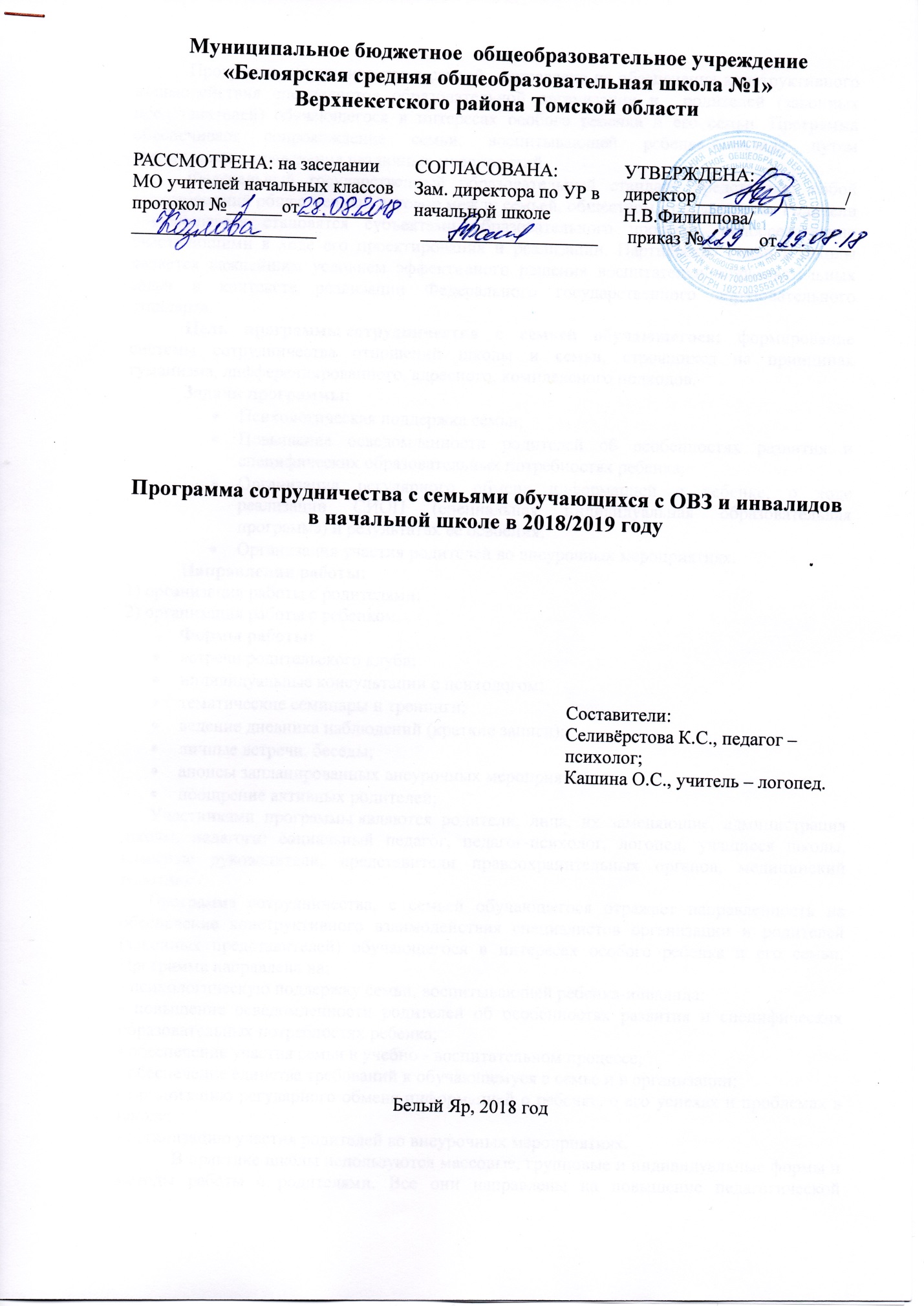 Программа сотрудничества с семьей  направлена на обеспечение конструктивного взаимодействия специалистов образовательной организации и  родителей (законных представителей) обучающегося в интересах особого ребенка и его семьи. Программа обеспечивает сопровождение семьи, воспитывающей ребенка-инвалида путем организации и проведения различных мероприятий. Федеральный государственный образовательный стандарт представляет собой трехсторонний общественный договор между семьей, обществом, государством. Родители обучающегося становятся субъектами образовательного процесса, непосредственно участвующими в ходе его проектирования и реализации. Партнерство семьи и школы является важнейшим условием эффективного решения воспитательно-образовательных задач в контексте реализации Федерального государственного образовательного стандарта.Цель программы сотрудничества с семьей обучающегося: формирование системы сотрудничества отношений школы и семьи, строящихся на принципах гуманизма, дифференцированного, адресного, комплексного подходов.Задачи программы:Психологическая поддержка семьи;Повышение осведомленности родителей об особенностях развития и специфических образовательных потребностях ребенка; Организация регулярного обмена информацией о ребенке, о ходе реализации СИОП (специальная индивидуальная образовательная программа) и результатах ее освоения; Организация участия родителей во внеурочных мероприятиях.Направления работы: 1) организация работы с родителями;2) организация работы с ребенком.	Формы работы:встречи родительского клуба;индивидуальные консультации с психологом;тематические семинары и тренинги;ведение дневника наблюдений (краткие записи);личные встречи, беседы;анонсы запланированных внеурочных мероприятий;поощрение активных родителей;Участниками программы являются родители, лица, их заменяющие, администрация школы, педагоги: социальный педагог, педагог-психолог, логопед, учащиеся школы, классные руководители, представители правоохранительных органов, медицинский работник.Программа сотрудничества, с семьей обучающегося отражает направленность на обеспечение конструктивного взаимодействия специалистов организации и родителей (законных представителей) обучающегося в интересах особого ребенка и его семьи. Программа направлена на:- психологическую поддержку семьи, воспитывающей ребенка-инвалида;- повышение осведомленности родителей об особенностях развития и специфических образовательных потребностях ребенка;- обеспечение участия семьи в учебно - воспитательном процессе;- обеспечение единства требований к обучающемуся в семье и в организации;- организацию регулярного обмена информацией о ребенке, о его успехах и проблемах в школе;- организацию участия родителей во внеурочных мероприятиях.В практике школы используются массовые, групповые и индивидуальные формы и методы работы с родителями. Все они направлены на повышение педагогической культуры родителей, на укрепление взаимодействия школы и семьи, на усиление ее воспитательного потенциала, а также на привлечение родителей и членов их семей к воспитанию школьников.Взаимодействия образовательного учреждения и семьи осуществляется исходя их следующих принципов:Принцип согласия, обеспечивающий обоюдное понимание воспитательной цели и взаимное доверие;Принцип сопряжения, благодаря которому сохраняется гармоничность школьных и семейных норм жизни и требований к ребенку;Принцип сопереживания, реализация которого направлена на сохранение достаточно высокого уровня доброжелательности двух партнеров как условия их взаимодействия;Принцип содеянности, допускающий совместную деятельность представителей двух разных сфер в едином деле с детьми.Существуют различные формы взаимодействия образовательного учреждения и семьи:Одной из наиболее эффективных форм  работы с семьей, являются родительские клубы. Цель родительских клубов - повышение психолого-педагогической компетентности родителей в вопросах воспитания, развития и социальной адаптации детей с психофизическими нарушениями посредством психолого-педагогического просвещения; привлечение родителей к сотрудничеству в плане единых подходов к воспитанию и обучению ребенка.Тематический план занятий клуба «Школа родителя особого ребенка» на 2017-2018 учебный годИндивидуальные консультации – одна из важнейших форм взаимодействия классного руководителя, социального педагога или психолога с семьей. Для того чтобы преодолеть беспокойство родителей, боязнь разговора о своем ребенке, необходимо проводить индивидуальные консультации-собеседования с родителями. Индивидуальная консультация должна иметь ознакомительный характер и способствовать созданию хорошего контакта между родителями и учителем. Учитель должен дать родителям возможность рассказать ему все то, с чем они хотели бы познакомить учителя в неофициальной обстановке, и выяснить важные сведения для своей профессиональной работы с ребенком: особенности здоровья ребенка; его увлечения, интересы; предпочтения в общении в семье; поведенческие реакции; особенности характера; моральные ценности семьи.3) Тренинг – активная форма работы с родителями (законными представителями), которые хотят изменить свое отношение к поведению и взаимодействию с собственным ребенком, сделать его более открытым и доверительным. Родительский тренинг проводится, как правило, психологом школы, который дает возможность родителям на время ощутить себя ребенком, пережить эмоционально еще раз детские впечатления.4) Личные встречи, беседы: индивидуальные собеседования, беседы с родителями по вопросам воспитания и обучения обучающегося. Общение родителей с педагогами по вопросам на актуальные  в данный момент проблемы.5) Ведение дневника наблюдений (краткие записи) – это психолого-педагогические наблюдения, планирование коррекционной работы, ведение мониторинга по:- особенностям общения в среде сверстников;- особенностям двигательного развития;-  развитию навыков самообслуживания;-  особенностям развития сенсорной сферы;- особенностям развития эмоционально-волевой сфер и т.д.6) Анонсы запланированных внеурочных мероприятий: размещение объявлений, информации по организации, проведении и участию в конкурсах, мероприятиях, концертах, выставках школы, а также в проведении тематических классных часов.7) Поощрение активных родителей: подготовка поощрительных призов, грамот обучающимся и родителям по итогам конкурсов, праздников общешкольного и классного уровня.Ожидаемый результат работы данной программы:сформировать у родителей систему ценностных отношений;ознакомить родителей с содержанием и методикой учебно-воспитательного процесса;организовать совместные мероприятия учителей, родителей и учащихся;создать условия для взаимодействия с общественными организациями;вовлечь родителей в совместную с детьми деятельность.Время проведенияТема мероприятияФорма работыОрганизаторОктябрь«Особый ребенок в классе. Адаптация»СеминарПедагог – психологСеливерстова К.С.Декабрь«В гостях у логопеда»СеминарУчитель – логопед Кашина О.СФевраль«Позитивный настрой»ТренингПедагог- психолог Селиверстова К.С.Апрель«Достижения особого ребёнка»Родительское собраниеКлассный руководительВ течение года«Социальная адаптация»КонсультированиеСоциальный педагог Бекир О.В.В течение года«Психологическое сопровождение»Консультирование Педагог – психологСеливерстова К.С.